Modul SDDebitoren - StammdatenDebitor anlegen bzw. erweitern (TC: XD01)Pfad: Rechnungswesen/Finanzwesen/Debitoren/Stammdaten/Zentrale Pflege 	oder Pfad: Logistik/Vertrieb/Stammdaten/Geschäftspartner/Kunde/AnlegenDebitor: <debitorennummer>Buchungskreis: AT00Verkaufsorganisation: VK00Vertriebsweg: 01 EinzelhandelSparte:  01 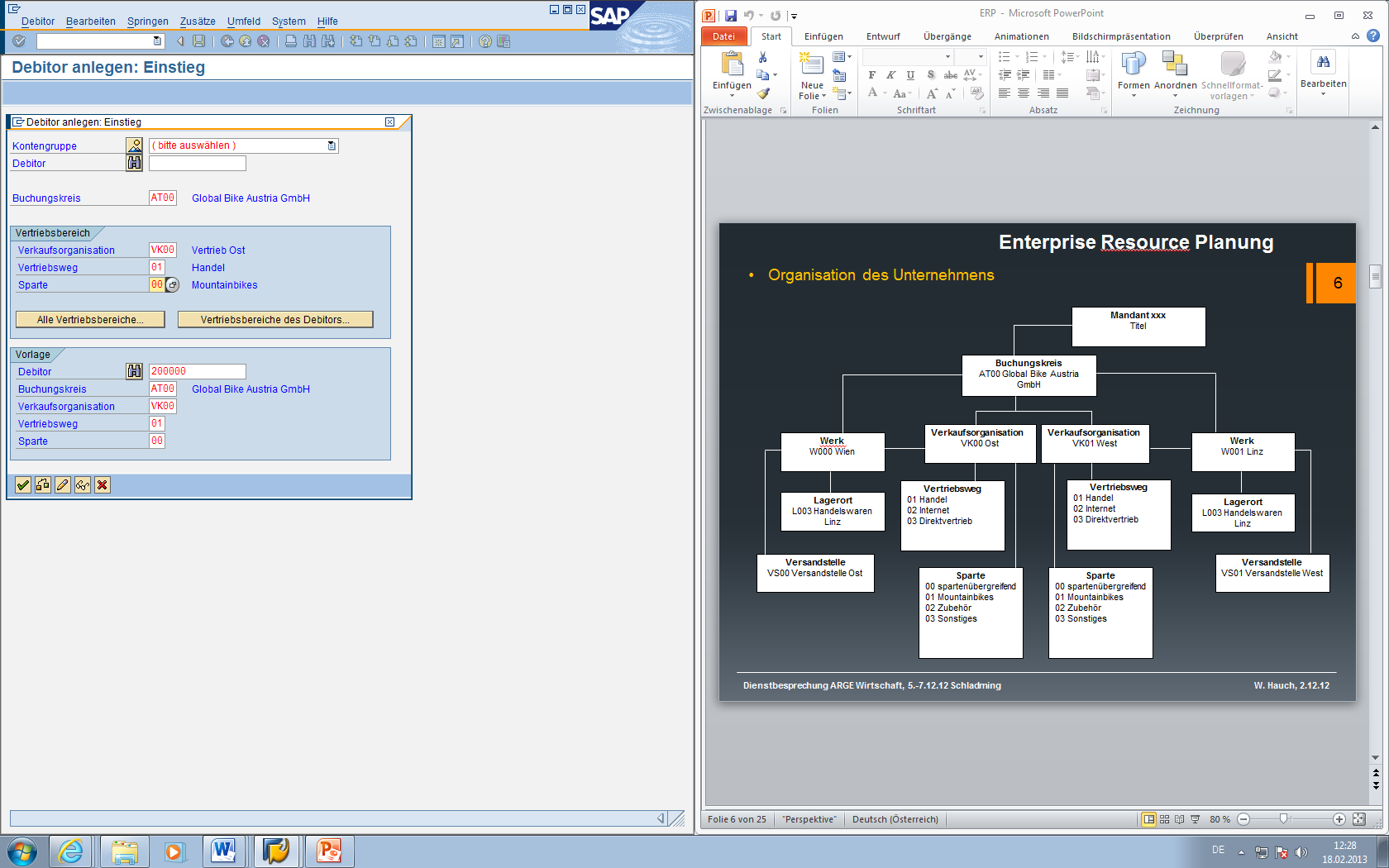 Vorlage:Debitor: 200000, Buchungskreis: AT00Verkaufsorganisation: VK00Vertriebsweg: 01 Sparte: 00Vertriebsbereichsdaten: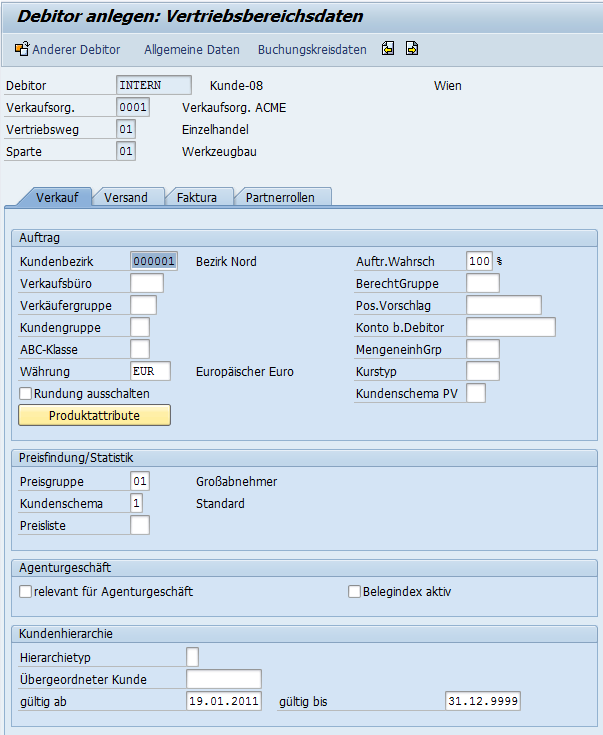 Registerkarte Verkauf:Bestellwährung: EURPreisgruppe: 01 GroßabnehmerKundenschema: 1 StandardPreisliste: 02 EinzelhandelRegisterkarte Versand:Lieferpriorität: 3Versandbedingungen: 01 standardAuslieferungswerk: w000Registerkarte Faktura:Incoterms: FH (frei Haus)Zahlungsbedingung: 0001 (sofort)Kontierungsgruppe: 01 Erlöse InlandSteuerklassifikation: bei AT 1 steuerpflichtig; bei DE 0 steuerbefreit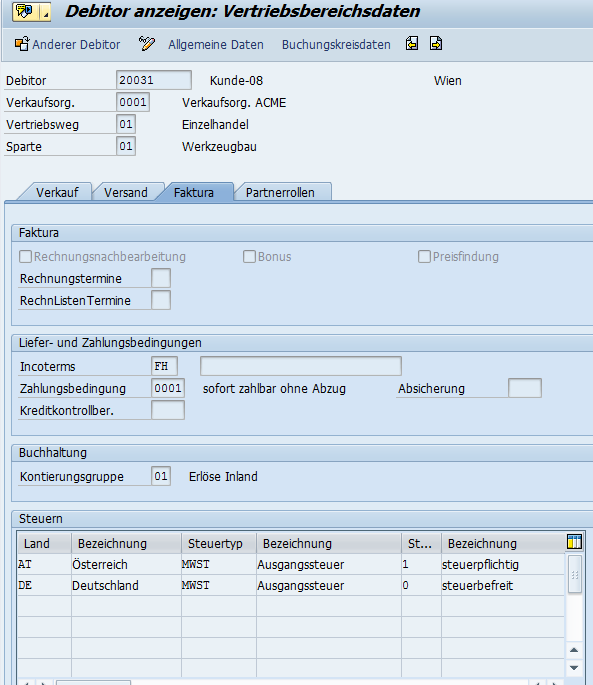 Registerkarte Partnerrollen:Keine Eingabe erforderlichDebitor ändern (TC: XD02)Pfad: Logistik/Vertrieb/Stammdaten/Geschäftspartner/Kunde/ÄndernDebitor anzeigen (TC: XD03)Pfad: Logistik/Vertrieb/Stammdaten/Geschäftspartner/Kunde/AnzeigenMaterial - StammdatenStammdaten:Debitor (XD01)Material (MMH1)Konditionen (VK31)Material anzeigen (TC: MM03)Pfad: Logistik/Materialwirtschaft/Materialstamm/Material/Anzeigen oderPfad: Logistik/Vertrieb/Stammdaten/Produkte/Material/HandelswarenMaterial: Hammer-00Sichtenauswahl: Vertrieb: VerkaufsorgDaten 1Vertrieb: VerkaufsorgDaten 2Vertrieb: allg. /WerksdatenOrganisationsebenen – wie beim Debitor (VK00, 01)Material anlegen bzw. erweitern (TC: MMH1)Pfad: Logistik/Vertrieb/Stammdaten/Produkte/Material/Handelswaren oderPfad: Logistik/Materialwirtschaft/Materialstamm/Material/Anlegen speziell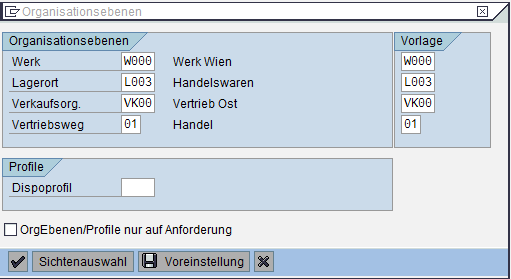 Material: A-##Branche: HandelVorlage: Hammer-00Sichtenauswahl: Vertrieb: VerkaufsorgDaten 1Vertrieb: VerkaufsorgDaten 2Vertrieb: allg. /Werksdaten (Button Voreinstellung)Organisationsebenen wie in MM beschriebenRegisterkarte Vertrieb: VerkaufsorgDaten 1:Steuerklassifikation: bei AT 1 volle Steuer, sonst 0 keine SteuerRegisterkarte Vertrieb: VerkaufsorgDaten 2:Keine Eingabe notwendigRegisterkarte Vertrieb: allg./Werk:Transportgruppe: 0002 (lose)Ladegruppe: 0001 (manuell)VerfügbarkeitsprüfungMaterial ändern (TC: MM02)Pfad: Logistik/Vertrieb/Stammdaten/Produkte/Material/Handelswaren oderPfad: Logistik/Materialwirtschaft/Materialstamm/Material/ÄndernKonditionen - StammdatenKondition anlegen (TC: VK31) – Preis des Materials wird festgelegtPfad: Logistik/Vertrieb/Stammdaten/Konditionen(Preise, Materialpreis auswählen)Verkaufsorganisation: VK00Vertriebsweg: 01 Konditionsart: PR00Material: A-##Betrag: xxKondition anzeigen (TC: VK33)Pfad: Logistik/Vertrieb/Stammdaten/KonditionenKondition ändern (TC: VK32)Pfad: Logistik/Vertrieb/Stammdaten/KonditionenVertriebsprozessEv. Ist zu wenig auf Lager… dann machen wir folgendes: Wir kontrollieren zunächst mit MB52 die frei verwendbare Menge…Warenbestand (händisch) erhöhen – Lagerort 0003!!! – einfacher…MB1C – 501 – Werk und Lagerort eingeben bzw. Menge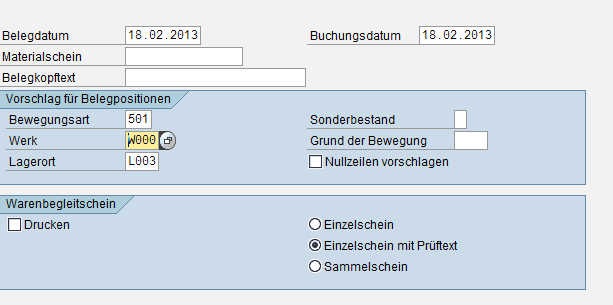 Warenbestand verringern: MB1C – 502… Kontrolle: MB52KundenauftragZiel:  Kundenauftrag: Kunde bestellt xx Stk. A-## Verbuchen des WarenausgangsVerbuchen des RechnungsausgangsZahlungseingangAblauf in 4 Schritten: Bestellung vom Kunden:Auftrag anlegen (TC: VA01)Pfad: Logistik/Vertrieb/Verkauf/AuftragAuftragsart: TA (Terminauftrag)Verkaufsorganisation: VK00Vertriebsweg: 01 EinzelhandelSparte: 00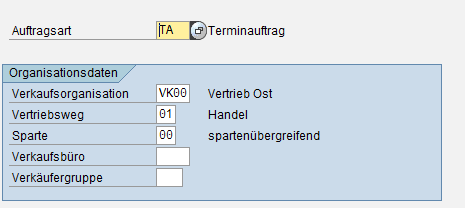 Kopf:Auftraggeber: <debitornummer>Bestellnummer: <1##>Bestelldatum: <aktuelles Datum>Auftragsgrund: Bestellung zum KontraktPositionen:Material: A-##Bestellmenge: 20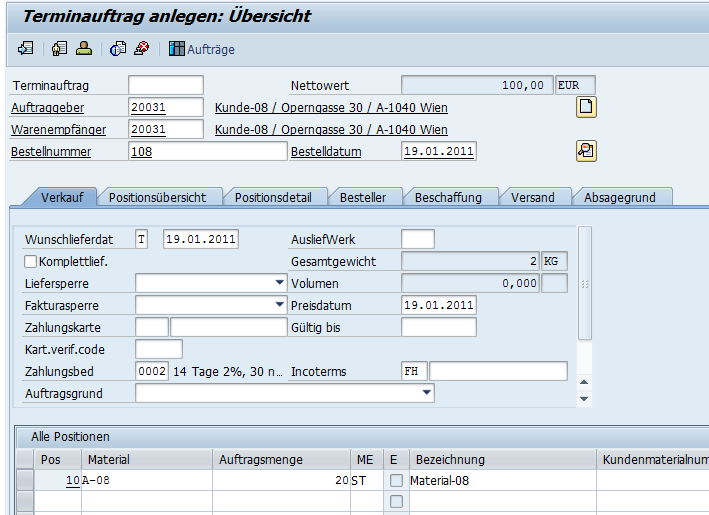 (Button: Druckansicht )SpeichernKontrolle des Terminauftrages:Liste Aufträge (TC: VA05)Pfad: Logistik/Vertrieb/Verkauf/Infosystem/AufträgeAuftrag anzeigen (TC: VA03)  AuftragsbestätigungPfad: Logistik/Vertrieb/Verkauf/AuftragAuftrag ändern (TC: VA02)Pfad: Logistik/Vertrieb/Verkauf/AuftragAuslieferung anlegen (Warenausgang) (TC: VL01N)Pfad: Logistik/Vertrieb/Verkauf/Auftrag/Folgefunktionen oderPfad: Logistik/Vertrieb/Versand und Transport/Auslieferung/AnlegenVersandstelle: VS00 Auftragsnummer: nn	(Kommentar: Feld ist schon befüllt.)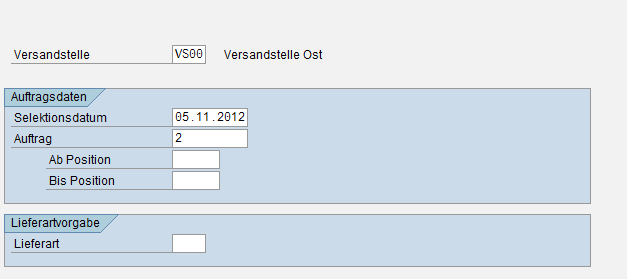 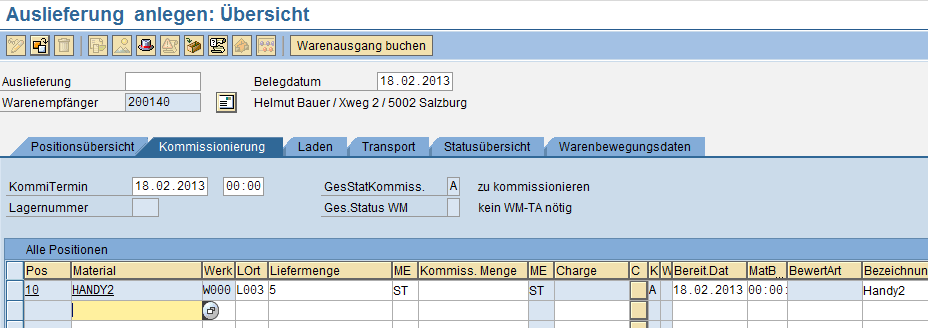 Registerkarte Kommissionierung:LOrt: 0003 Liefermenge: xxButton: „Warenausgang buchen“  Lagerort L003 + Kommissionsmenge eingeben!!!(Achtung: nicht mit dem Icon Diskette speichern !!!)Im Fehlerfall: VL02N aufrufen und Button: „Warenausgang buchen“Bestand ist noch nicht verringert, es wurde nur die Auslieferung/Lieferschein angelegt!Lieferschein: VL03N: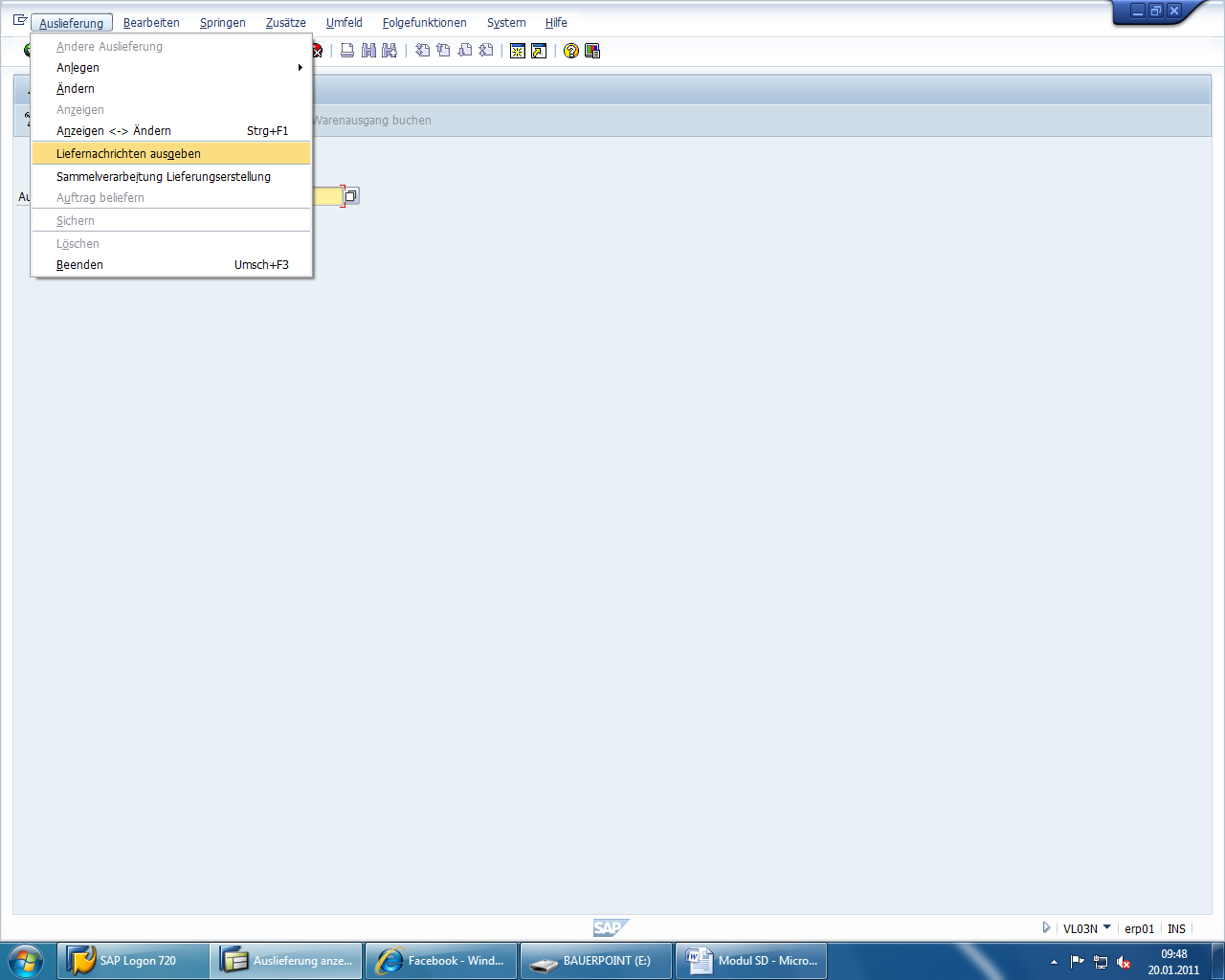 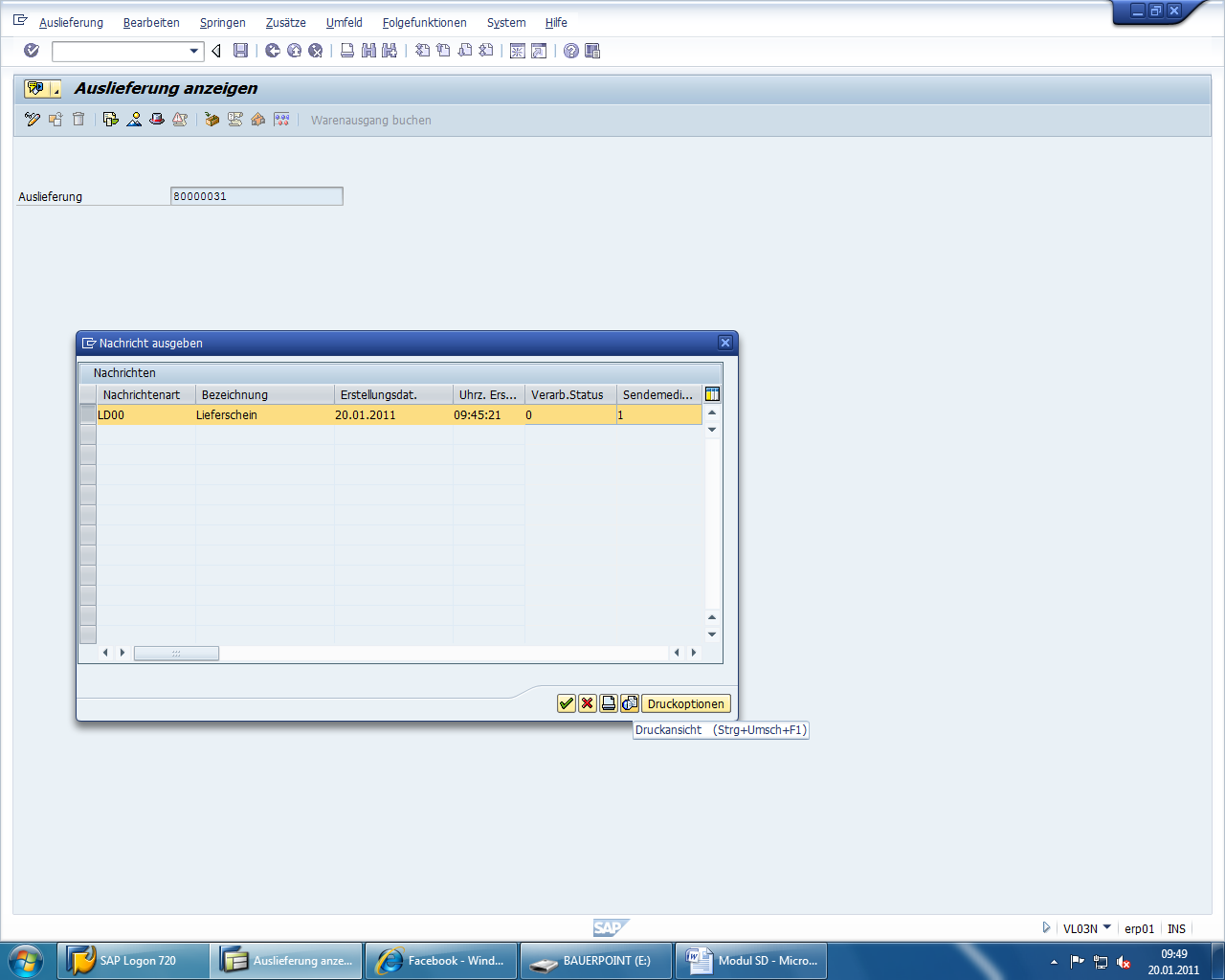 Lagerbestand (Materialbestandsliste) (TC: MB52)Pfad: Logistik/Materialwirtschaft/Bestandführung/Umfeld/BestandBestandsübersicht (TC: MMBE)Pfad: Logistik/Materialwirtschaft/Bestandführung/Umfeld/Bestand(für Lagerstand und Bestellbestand)Materialbelege (TC: MB51)Pfad: Logistik/Materialwirtschaft/Bestandführung/Umfeld/ListanzeigenAuslieferung ändern (Warenausgang) (TC: VL02N)Pfad: Logistik/Vertrieb/Versand und Transport/Auslieferung/ÄndernAuslieferung anzeigen (Warenausgang) (TC: VL03N)  LieferscheinPfad: Logistik/Vertrieb/Versand und Transport/Auslieferung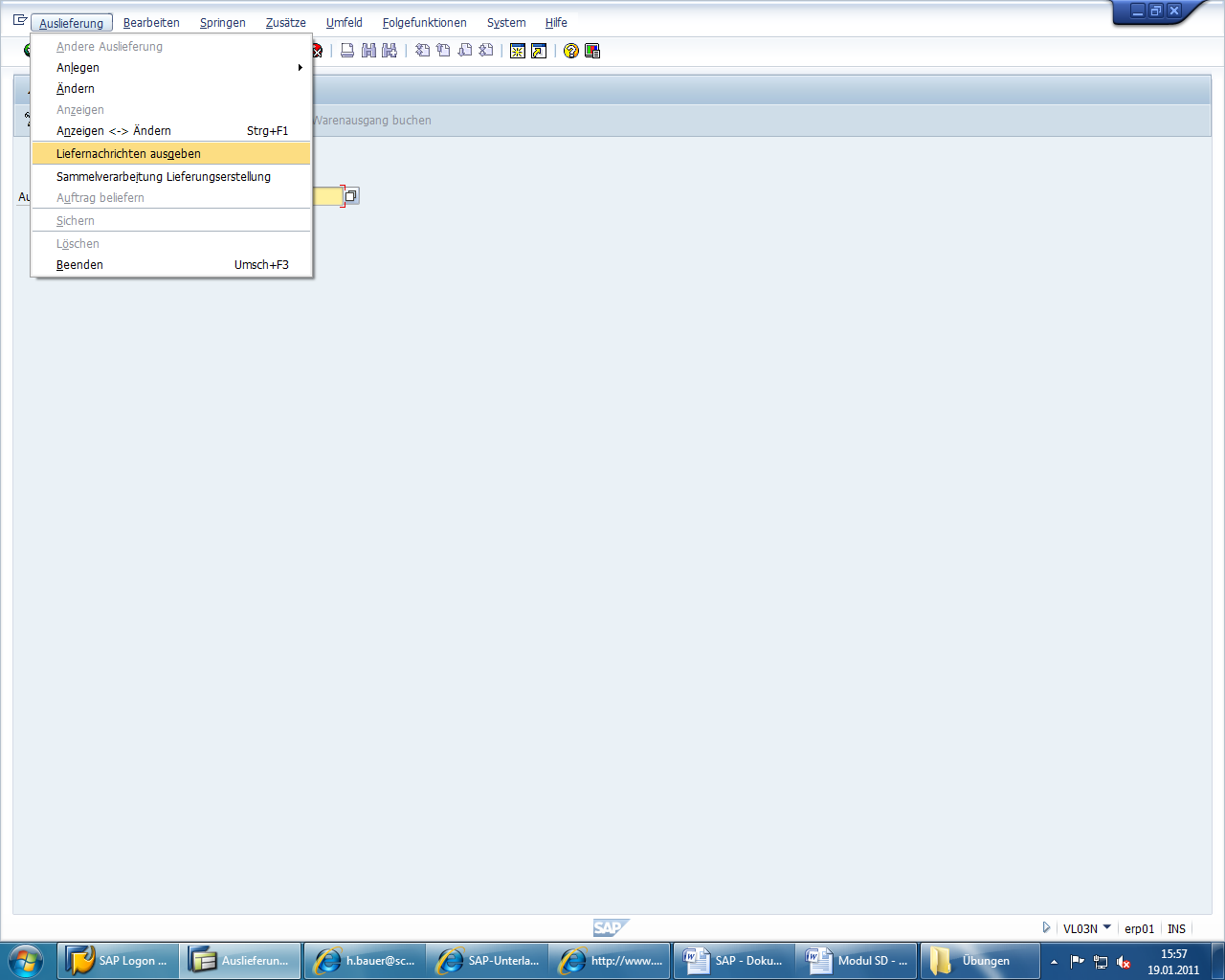 Druckansicht: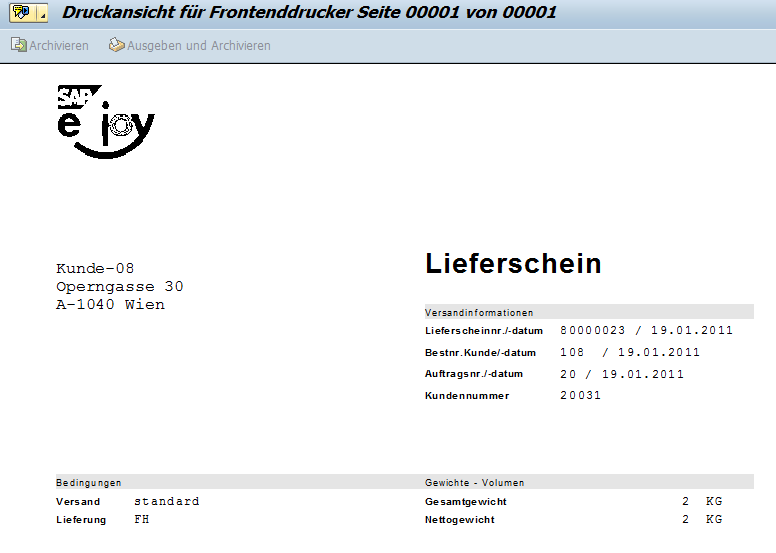 Faktura anlegen (TC: VF01)Pfad: Logistik/Vertrieb/Verkauf/Auftrag/Folgefunktionen oderPfad: Logistik/Vertrieb/Fakturierung/Faktura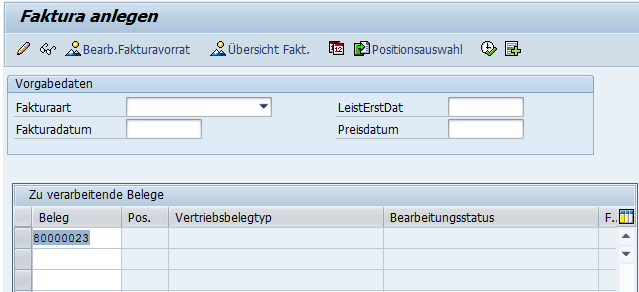 Enter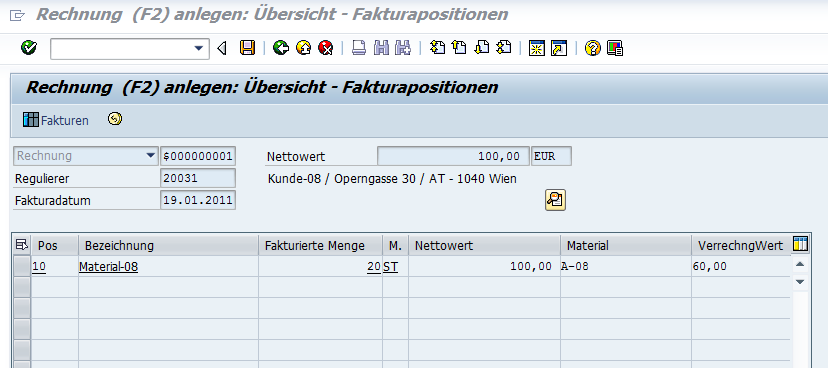 Speichern – bewirkt:Rechnung wird erstellt  Re ansehen: VF03Offener Posten entstehtBelegfluß wird akualisiertVertriebsinformationssystem wird informiertRechnung ansehen: VF03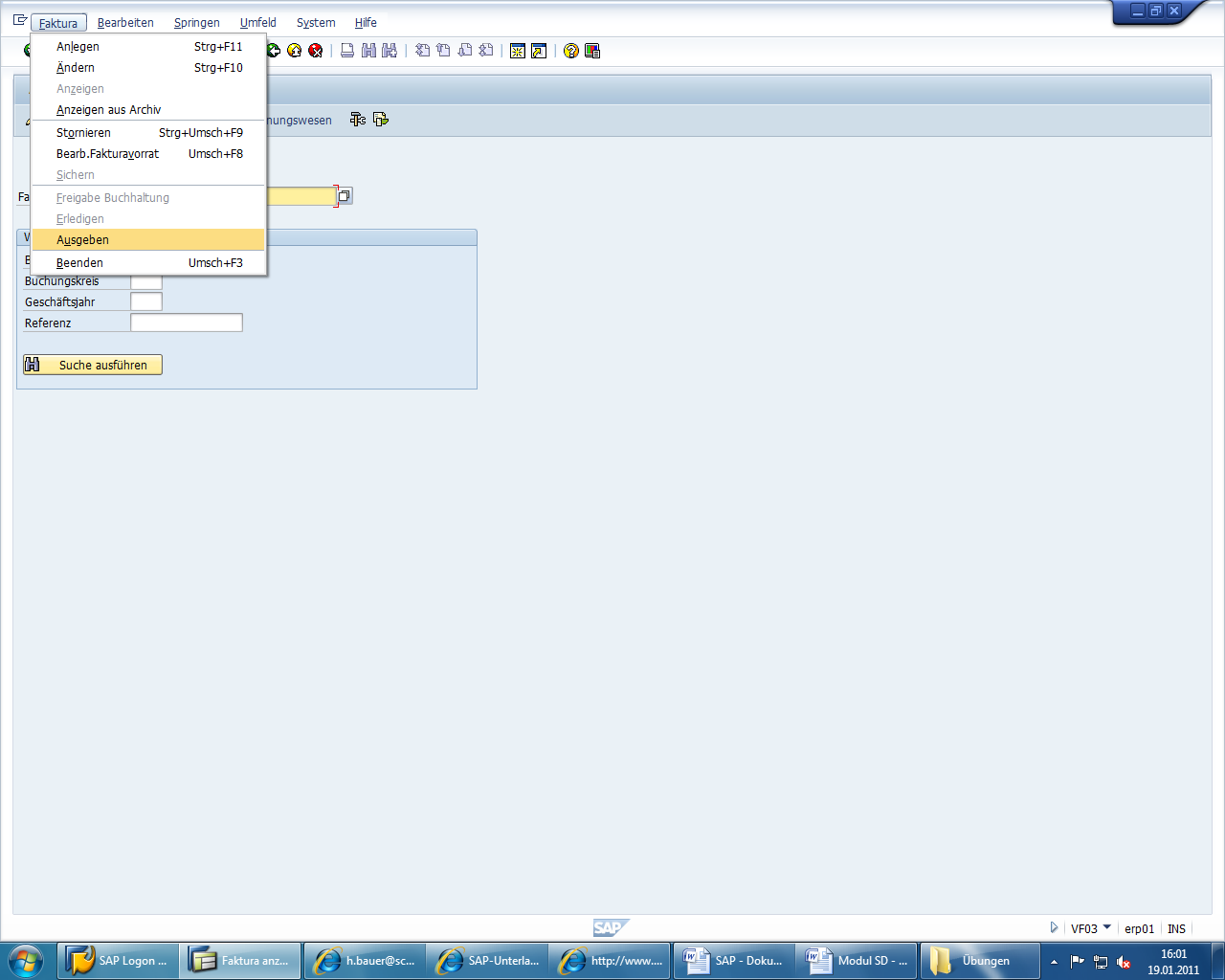 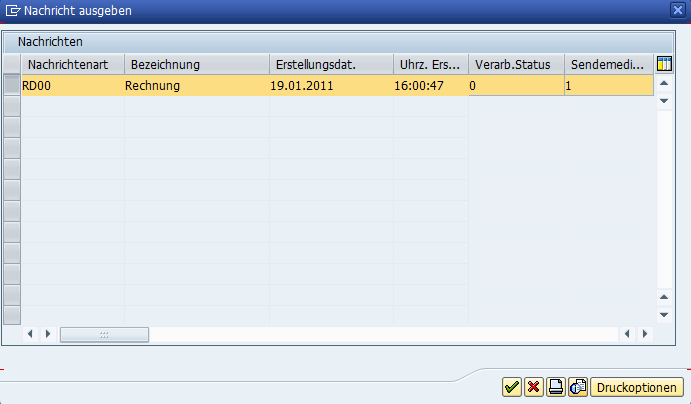 Druckansicht: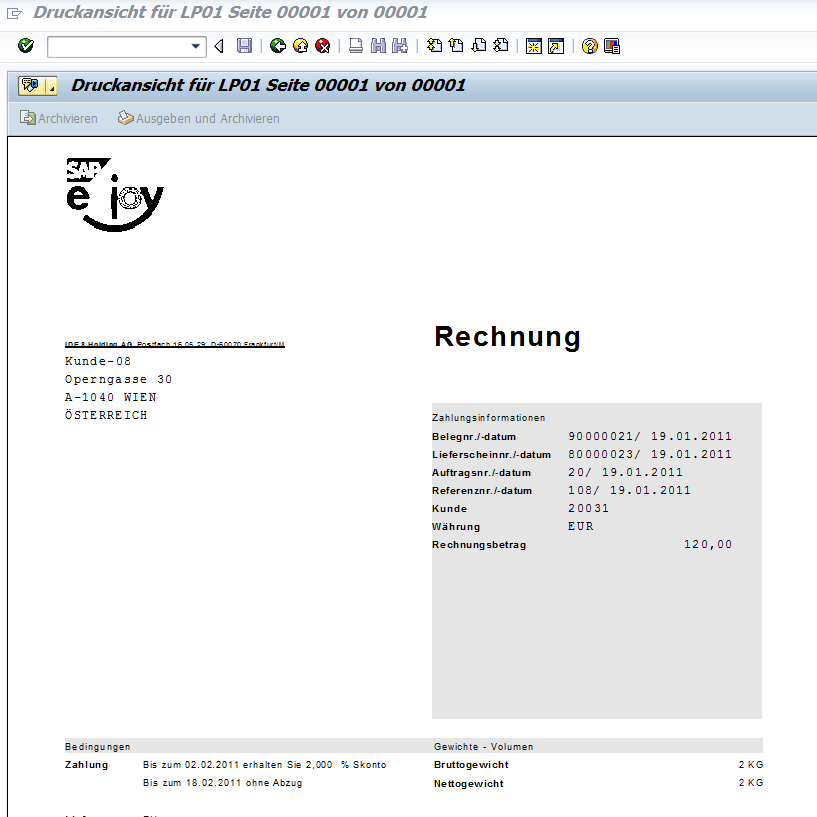 Belegfluß kontrollieren: VF03Belegfluß anzeigen: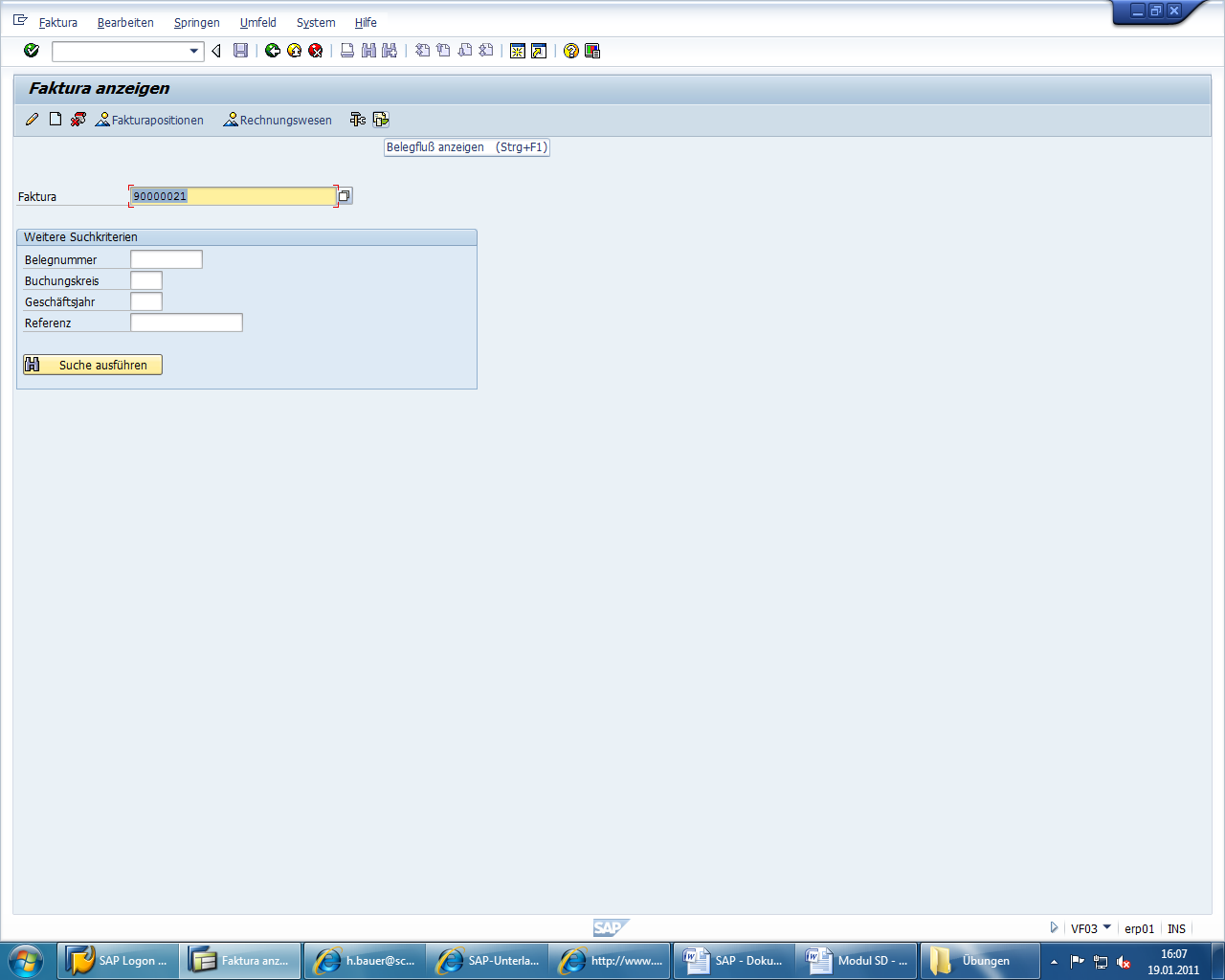 Was ist bisher passiert?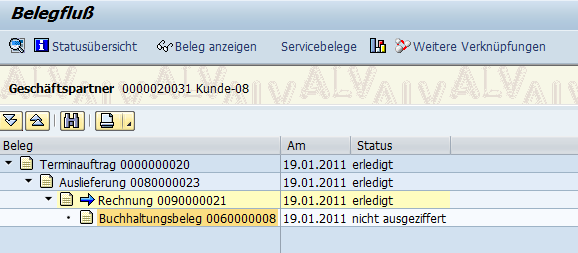 Offene Posten: Debitoren (TC: FBL5N)Pfad: Rechnungswesen/Finanzwesen/Debitoren/Konto/Posten anzeigen  oderPfad: Logistik/Vertrieb/Fakturierung/UmfeldZahlungseingang buchen (TC: F-28)Pfad: Rechnungswesen/Finanzwesen/Debitoren/Buchung/Zahlungseingang buchenOP Debitoren (TC: FBL5N)Pfad: Rechnungswesen/Finanzwesen/Debitoren/Konto/Posten anzeigenÜbungsbeispiel:Kunde bestellt weitere xx Stk von Material A-##.Erfassen Sie den Terminauftrag TA (2##) mit aktuellem Datum.Erstellen Sie den Lieferschein, buchen Sie den Warenausgang und kontrollieren Sie den Lagerstand.Erstellen Sie die Faktura und überprüfen Sie die offenen Posten.Verbuchen Sie mit aktuellem Datum den vollständigen Zahlungseingang auf das Bankkonto 2811## und kontrollieren Sie die Posten. Das Debitorenkonto sollte ausgeglichen sein.Umbuchung von 50 Stück vom Lagerort 0002  0001 (MB1B)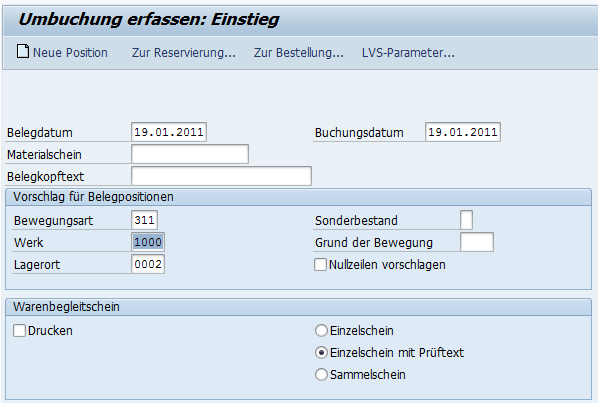 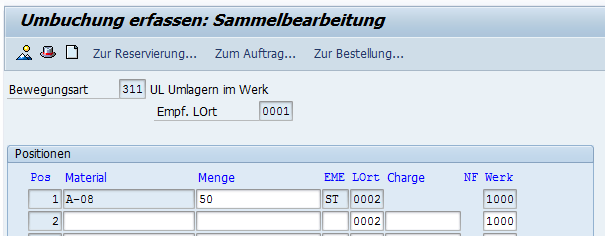 Warenbestand (händisch) erhöhen:MB1C – 501 – Werk und Lagerort eingeben bzw. MengeWarenbestand verringern: MB1C – 502… Kontrolle: MB52Exkurs: Angebot erstellen und in Auftrag umwandelnAblauf. Angebot – Auftrag – Warenausgang – RechnungsausgangAngebot VA21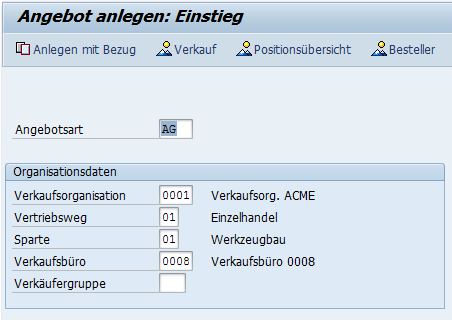 Enter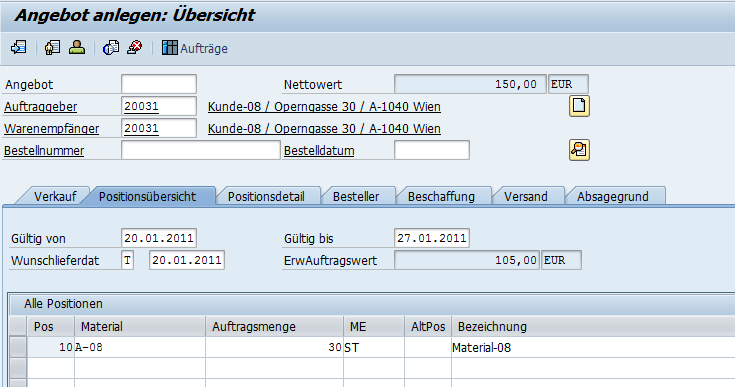 (Enter und der Preis wird angezeigt) – Angebotsdauer angeben!Ansicht – Druckformat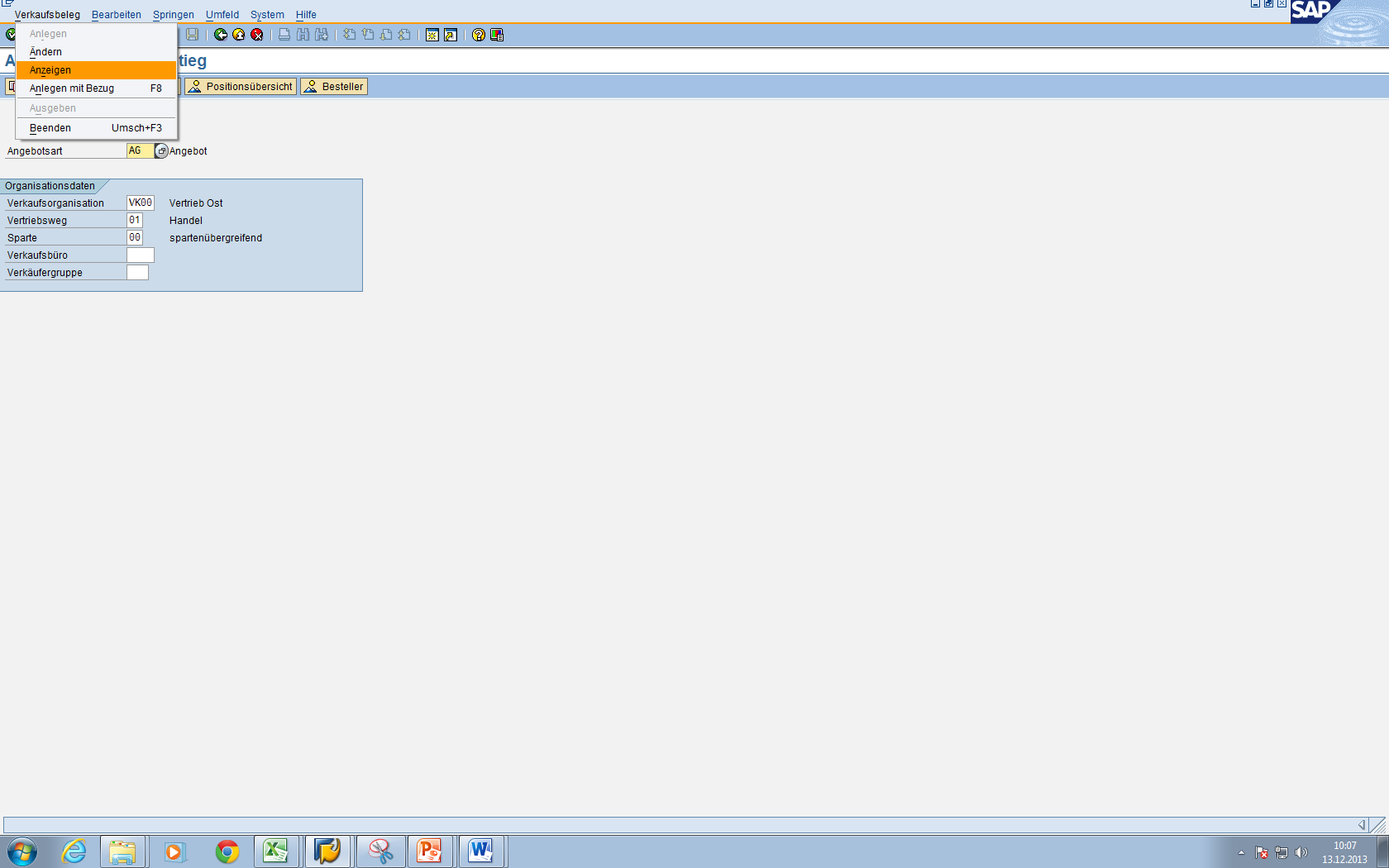 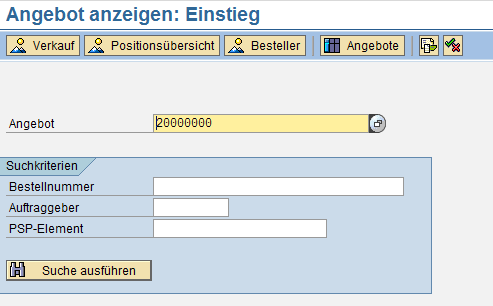 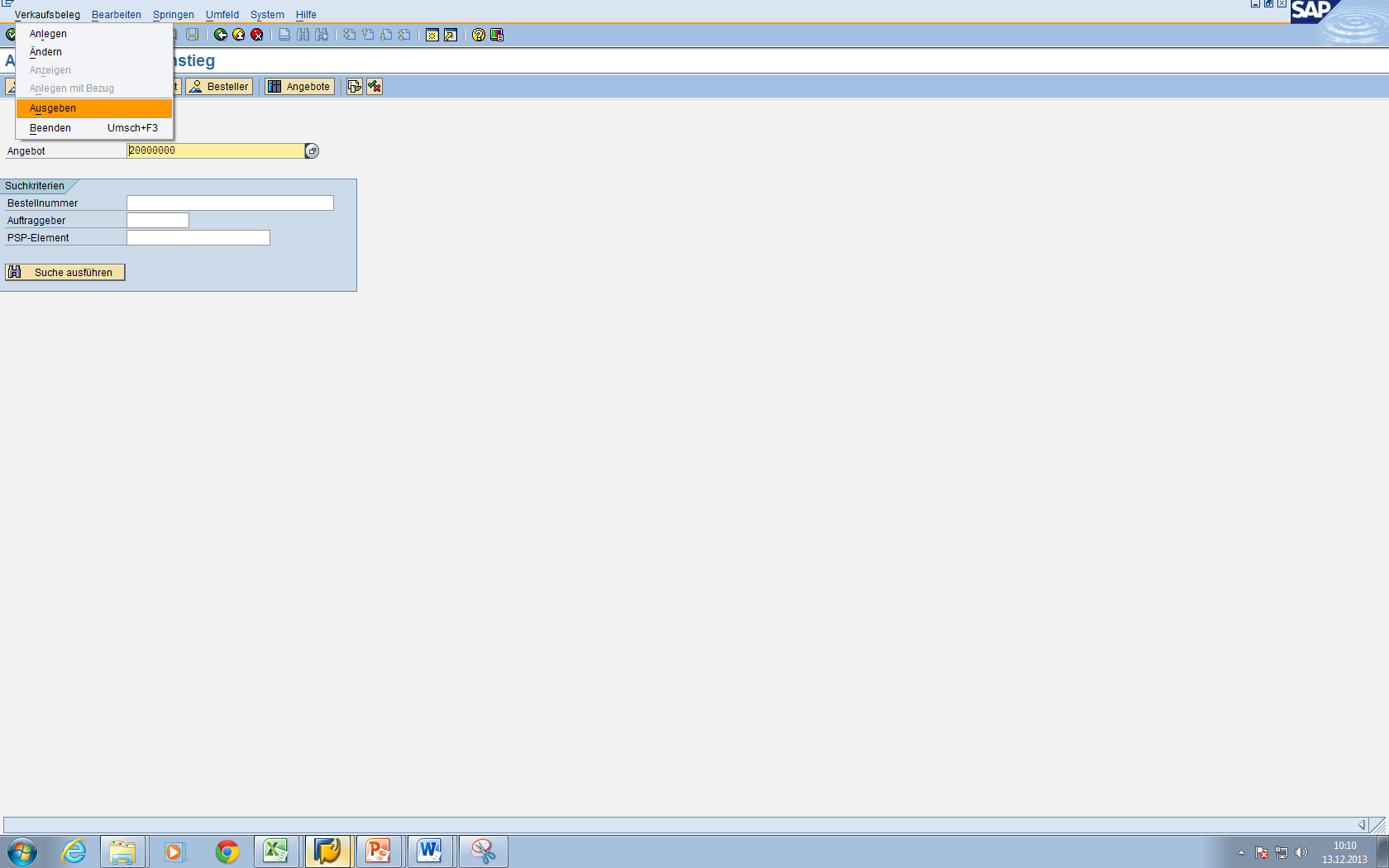 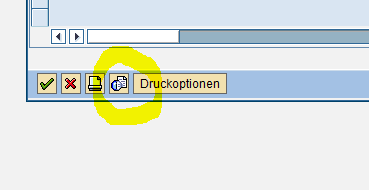 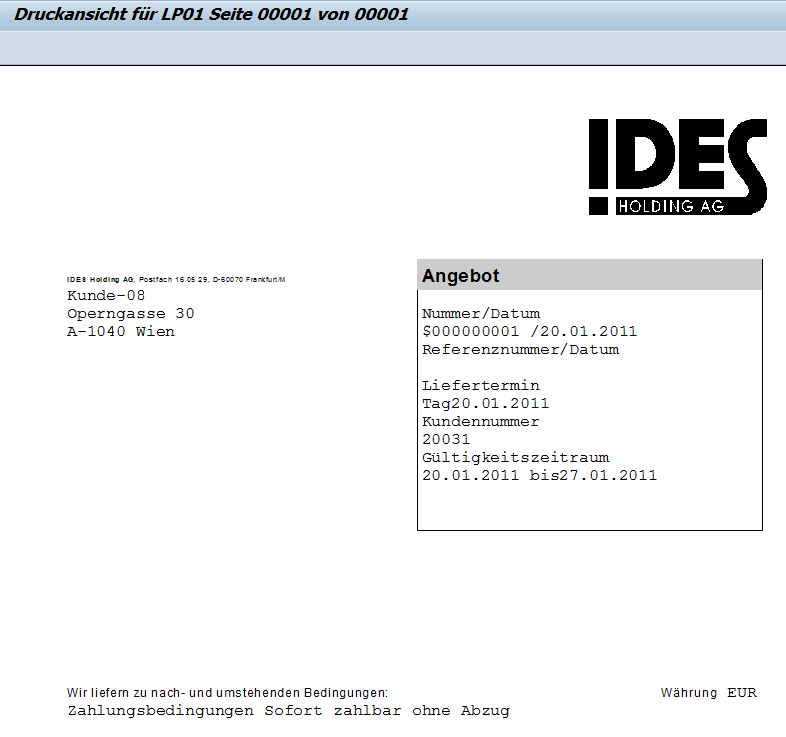 Preisnachlässe werden über Konditionen eingegeben: Beispiel Rabatt/SkontoDoppelklick auf die Positionszeile – Konditionen: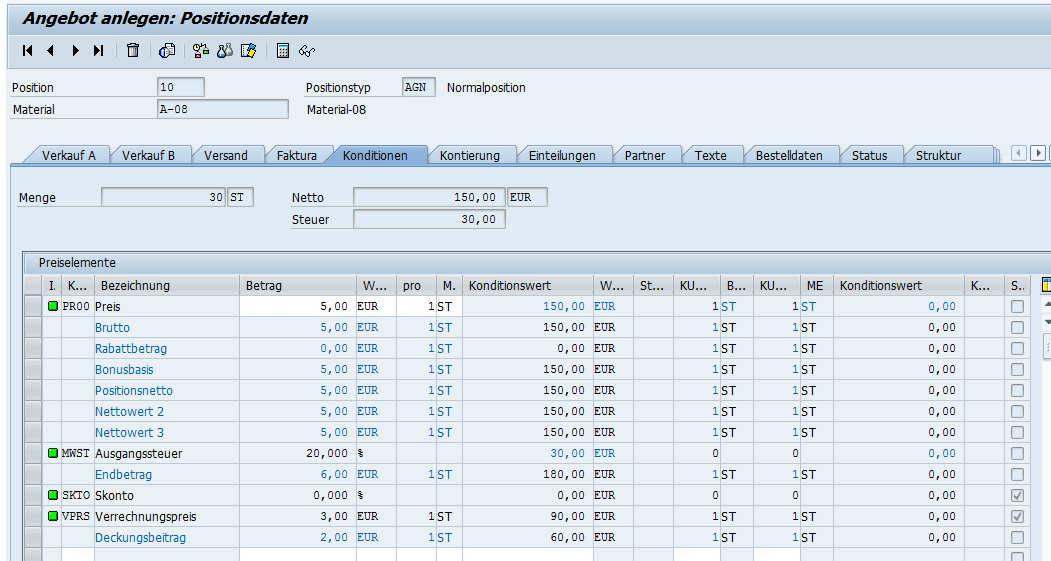 Kunde bestellt VA01Wir beziehen uns auf das Angebot – Daten sind daher vorhanden: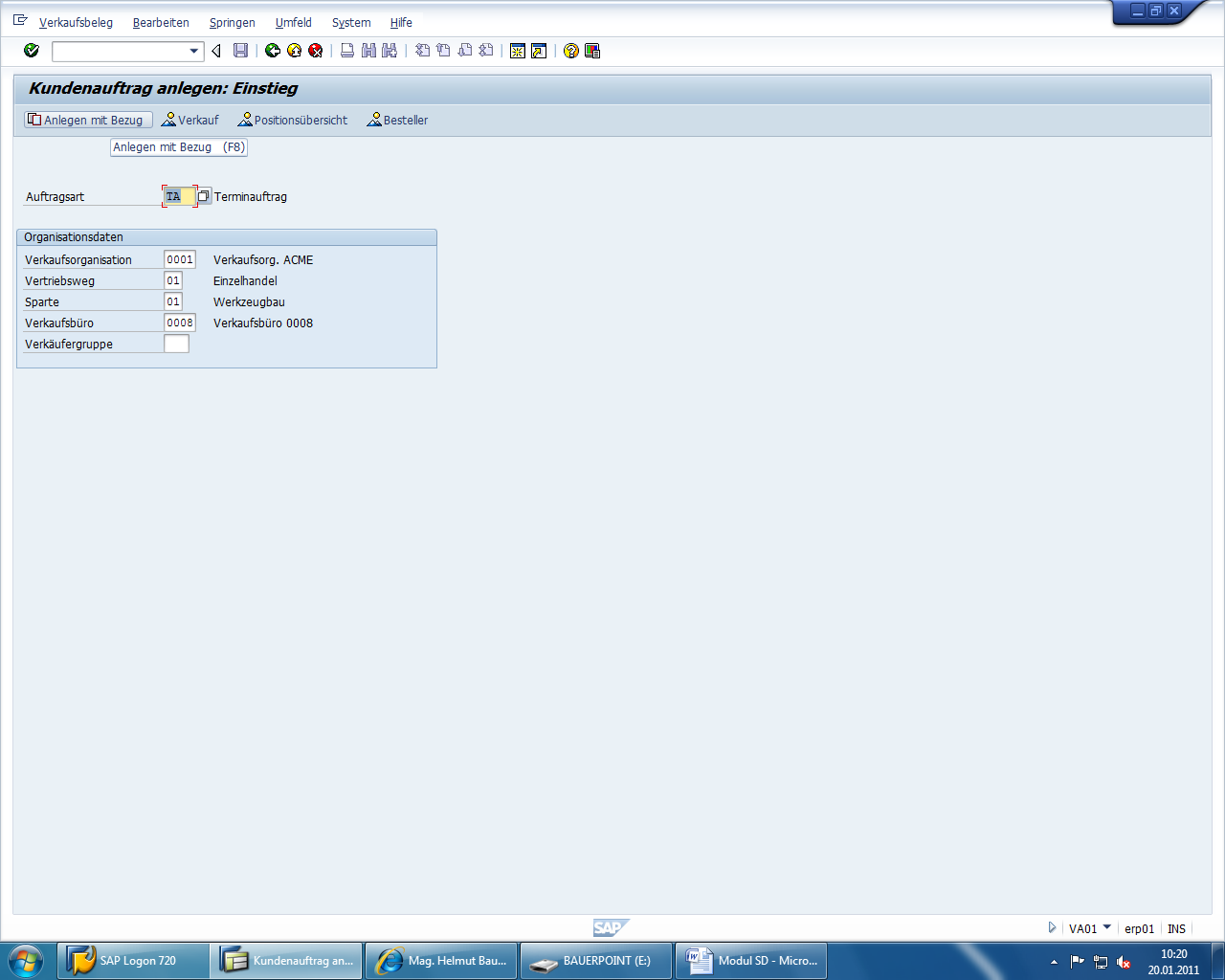 Anlegen mit Bezug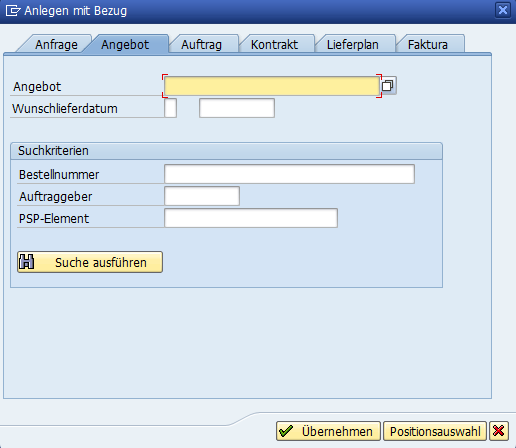 Suchfeld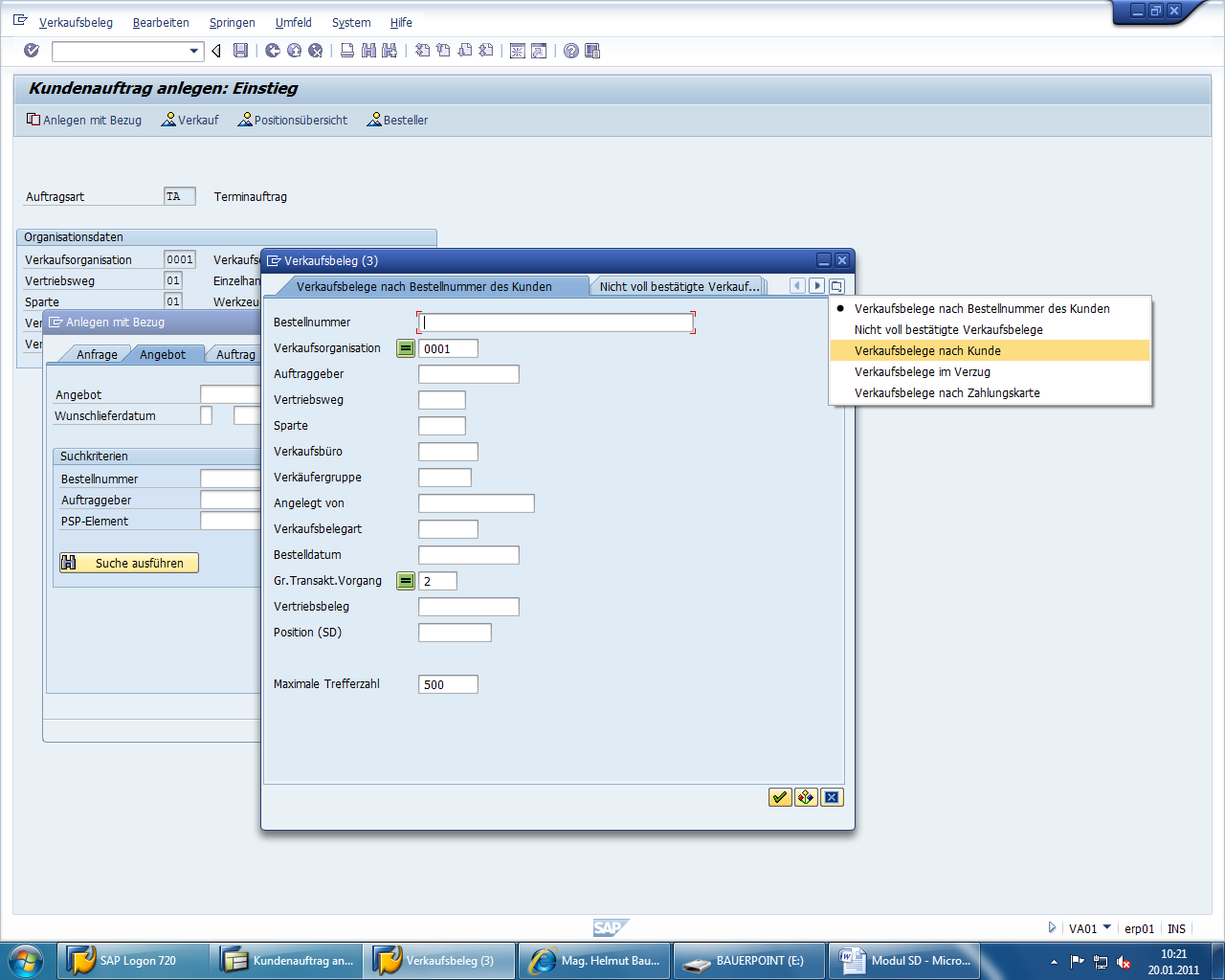 Button – Verkaufsbelege nach KundeKunden bzw. Angebot auswählen und bestätigen: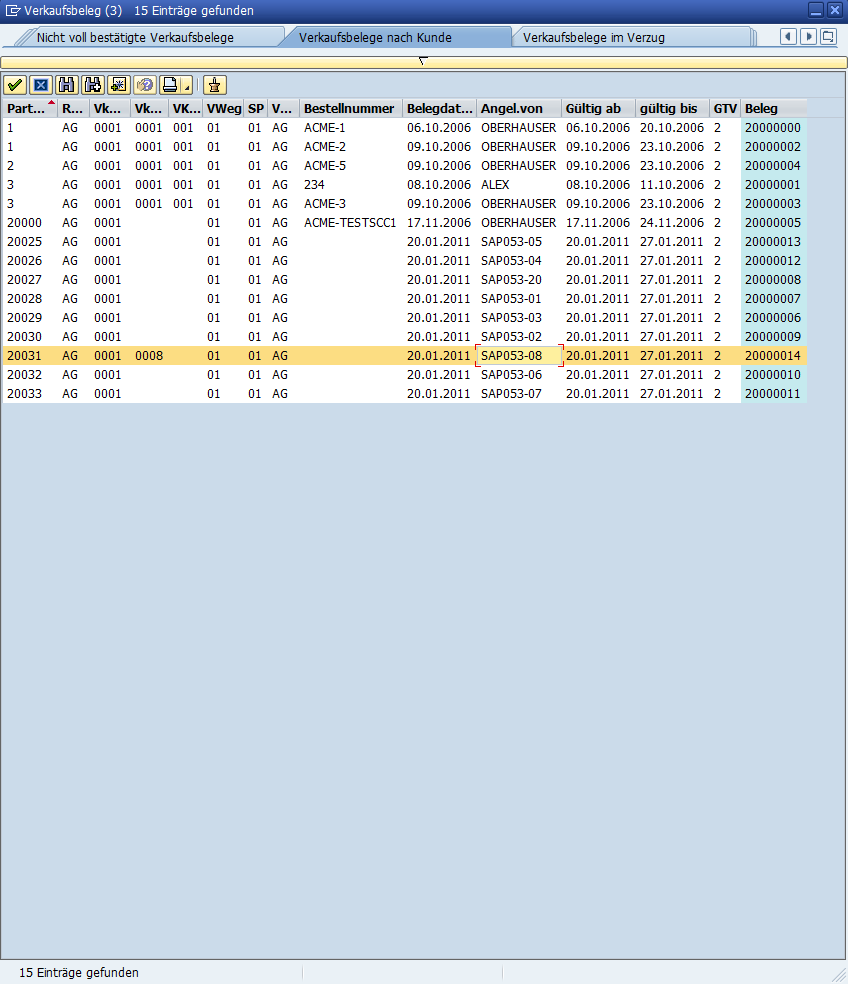 Ergebnis: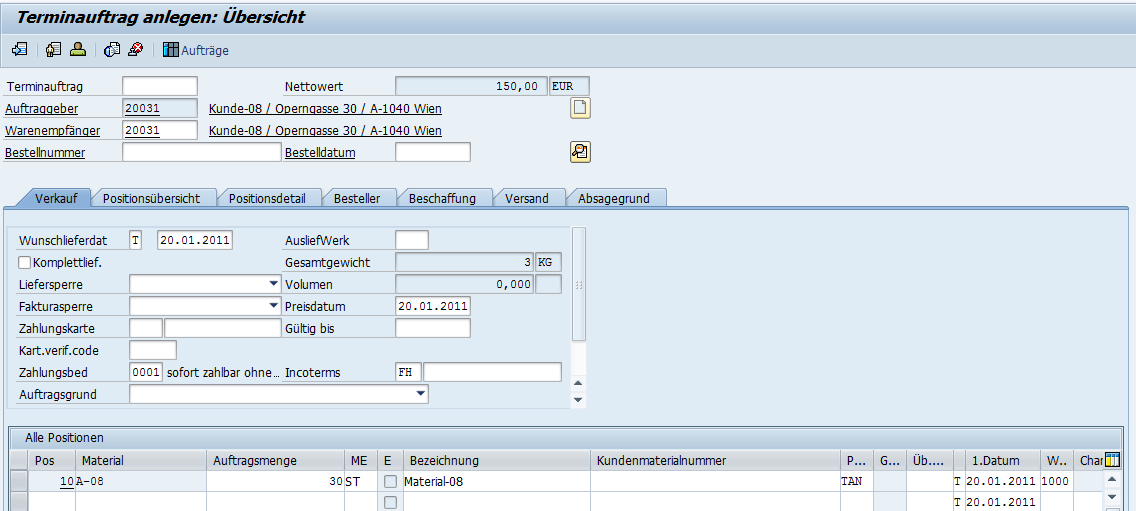 Freie Bestellnummer eingeben - EnterExkurs Staffelpreise festlegen:VK32 – Material eingeben: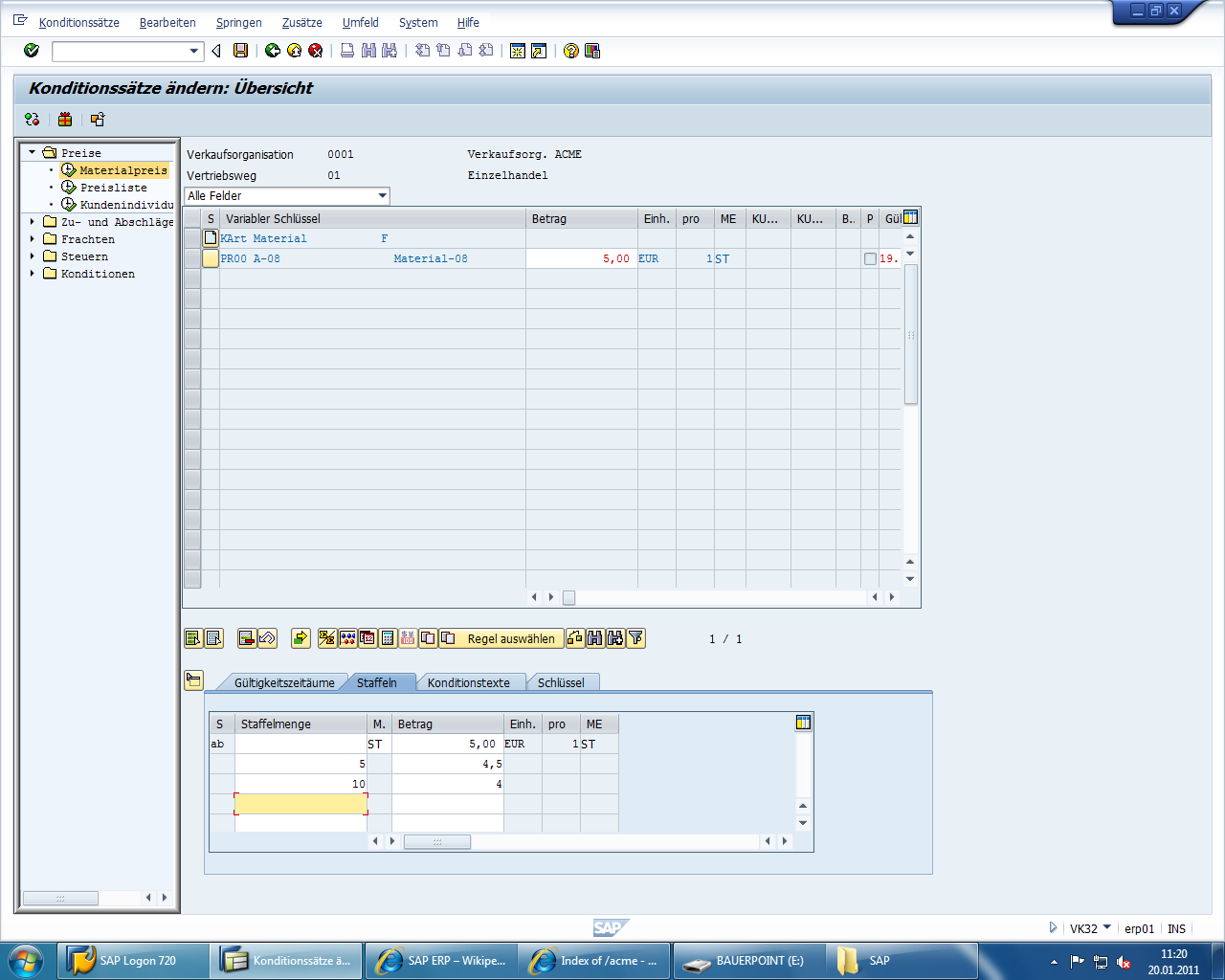 Auswirkungen ansehen – Auftrag betrachten:Auftrag über 11 Stück – Preis beträgt 4,-  PASST!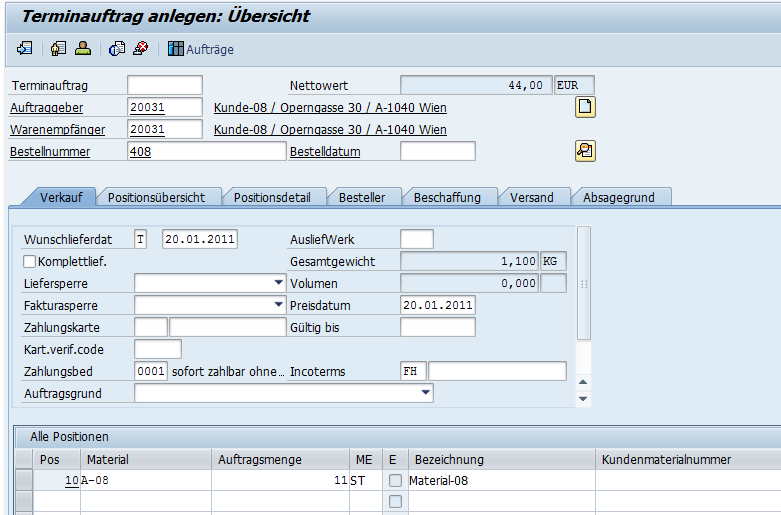 Allgemein: Drucken von Belegen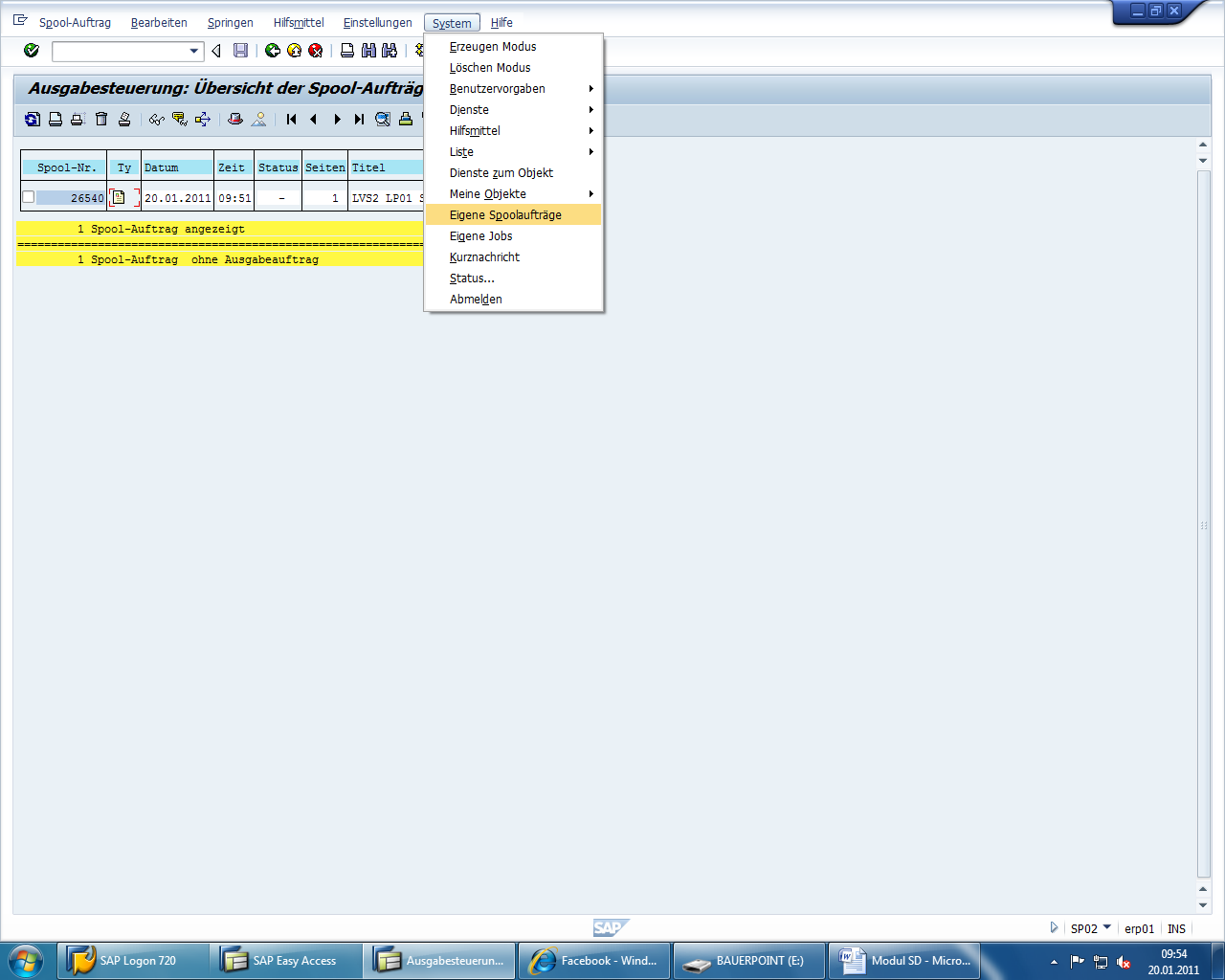 Beispiel:Lieferschein aufrufen – Drucken – Druckauftrag landet im Spooler und kann in den Spoolaufträgen geöffnet und gedruckt werden!Exkurs: Periode verschieben: MMPVBeispiel: MM21n – Bestellung anlegen – (funktioniert) – MIGO – buchen – Kontrolle: MM03 – Buchhaltung 1 – In welcher Periode steht der Mandant?Meldung:Buchen nur in Perioden 2010/10 und 2010/09 möglich…Lösung des Problems:2. Modus: MMPV – monatlich weiterschieben…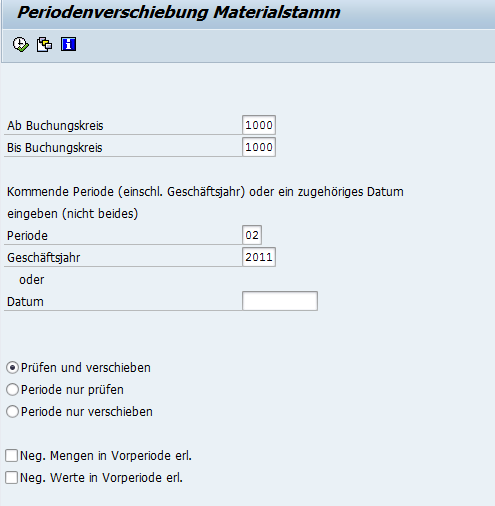 Workshop – SD  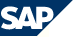 Aufgaben:Anlage DebitorAnlage MaterialFestlegen VerkaufspreisEingabe LagerbestandKundenauftragAuslieferungFakturaZahlungseingangKontrolle offene PostenAnmerkung: ## steht für Ihre Nummer. Verwenden Sie für den Workshop folgende Organisationsstrukturen:BUK 1000, WERK 1000, LORT 0002, VK-Org 0001, Vertriebsweg: 01, Sparte 01XD01Legen Sie den neuen Debitor Rasen&Co-## mit allen 3 Bereichen an (Allgemeine Daten, BUK-Daten, Vertriebsdaten).Mariazellerstraße 31, 3100 St. Pölten, Region noe, Suchbegriff: ##, UIDNr: ATU52334807, Zahlungsbedingungen: 0001, Mahnverfahren: 0001, Lieferbedingung: ab WerkPreisgruppe: 01, Kundenschema: 01, Preisliste: 02Lieferpriorität: hoch, Auslieferungswerk: 1000Erweitern Sie das Material Rasenmäher-## um die Sichten des Verkaufs. MMH1Legen Sie in den Konditionen die Verkaufspreise fest. VK31Nettoverkaufspreis je Stück EUR 350.—  Erhöhen der Menge auf 20 Stück – Lagerort 0002 MB1CKunde Rasen&Co-## bestellt 10 Rasenmäher-##. Führen Sie den Kundenauftrag mit Auftragsart TA aus (Bestellnummer: 5##). VA01Führen Sie die Auslieferung (Versandstelle 001) aus dem Lagerort 0002 durch. VL01NKontrollieren Sie den Warenbestand. MB52Erstellen Sie die Faktura. VF01Kontrollieren Sie die offenen Posten des Debitors. FBL5NAuf dem Kontoauszug ist der vollständige Zahlungseingang ausgewiesen. Verbuchen Sie den Zahlungseingang (Bankkonto 2811##). F-28Kontrollieren Sie den offenen Posten Ihres Debitors. FBL5N